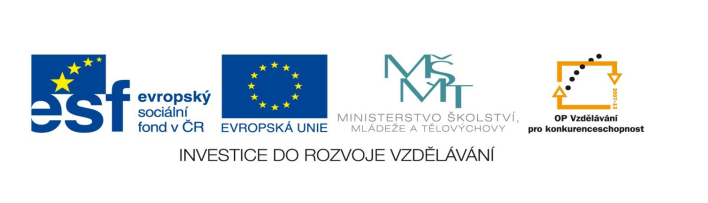 STZákladní škola a mateřská škola PotůčkyNázev vzdělávacího materiálu:VY_32_inovace_50_ČjAutor:Mgr. Jana KunstováČíslo projektu:CZ.1.07/1.4.00/21.2896Ročník:3.Identifikátor materiálu: EU - 3  - 50 – Víš, o čem jsi četl?Pověst o praotci ČechoviV bájné pravlasti Slovanů, kdesi na jihovýchodě Evropy, žili se svými rody i bratři Čech a Lech. Ale nežili tam klidným životem.O své živobytí museli bojovat nejen s přírodou, ale také s nepřátel, kteří mařili jejich dílo. A protože útoky nepřátel neustávaly, rozhodli se bratři, že pro svůj lid vyhledají novou vlast.Svolali své rody, shromáždili stáda a vydali se na cestu.  Po mnohých útrapách došli až pod horu Říp. Rozložili se na jejím úpatí, aby si odpočinuli.Za svítání vystoupil Čech na vrchol hory, přehlédl krajinu a řekl: „ To je ta země zaslíbená, zvěře a ptáků plná, medem oplývající.“ Lidu se země líbila. Rozhodl, aby nesla Čechovo jméno.Muži káceli pralesy, obdělávali půdu, stavěli vesnice. Ženy opatrovaly děti, chystaly potravu, tkaly látky a z nich šily šaty.Rody vzrůstaly, přibývalo vsí a hradů sroubených z klád. Vojvoda Lech se po čase s bratrem rozloučil a táhl se svým lidem k východu.Přišel čas, kdy praotec Čech zemřel. V slavnostním rouchu ho posadili na hranici. V podvečer obětovali bohům a za velkého nářku hranici zapálili.Vladykové vyslali posly K Lechovi, aby jim vládl. Lech však poradil, aby si za českého knížete zvolili moudrého Kroka.1.) Pod obrázky napište svými slovy popisky k pověsti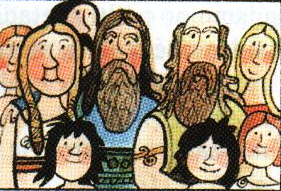 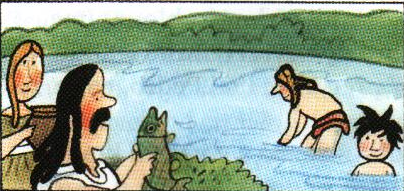 ______________________________________________________________________________________________________________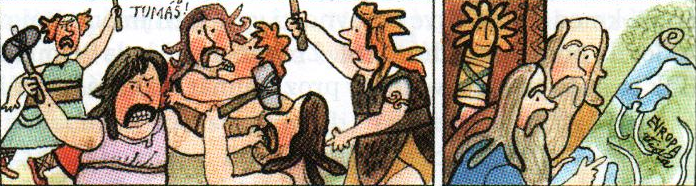 ______________________________________________________________________________________________________________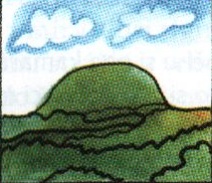 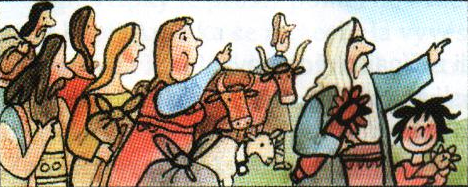 ______________________________________________________________________________________________________________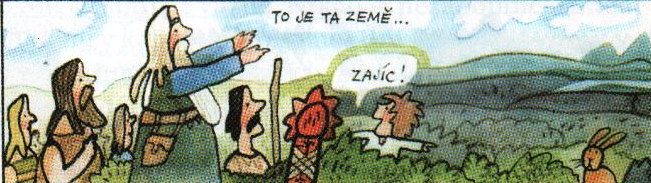 ________________________________________________________________________________________________________________2.) Přiřaď k větám čísla 1 – 7, aby byly uspořádány ve správném pořadí:□Lid rozhodl, aby země nesla Čechovo jméno. 
□Praotec Čech  zemřel.
□V bájné pravlasti Slovanů na řece Visle žili se svými rodinami bratři Čech a Lech.□Muži káceli pralesy, stavěli vesnice. Ženy opatrovaly děti a chystaly potravu, tkaly látky.□Bratři se vydali se svými rodinami na cestu a po mnohých útrapách došli až pod horu Říp.□Po smrti Čecha byl zvolen kníže Krok.□Vojvoda Lech se po čase s bratrem rozloučil a táhl se svým lidem na východ.3.)Seřaď do správného pořadí slova ve větě, tak aby odpovídala slovům praotce Čecha:JE 	    ZASLÍBENÁ 	    ZEMĚ 		PLNÁTA 		ZVĚŘE	 	A 		OPLÝVAJÍCÍ MEDEM 		PTÁKŮ 			TO____________________________________________________________________________________________________________________________________________________________________4.) Z věty, kterou jsi sestavil/a ,vypiš nejméně 2 podstatná jména:___________________		________________________________________		_____________________5.) Zakroužkuj slova, kde předpona pra- označuje stáří, dávnost:pračlověk			pravěk		pračka		pračeština	prase	prarodiče		Praha	  pravlast	prahory			pravidlo		prababička	prasklina			.6.) Otestuj si, jak dobře jsi  četl(a) pověst O Čechovi. Ke každé pravdivé větě dej do kroužku správnou odpověď:1.	Pravlast Slovanů byla na východě Evropy.		ANO 		NE 2.	Čech měl bratra Mecha.					ANO           NE
3.	Kvůli častým bojům s přírodou a nepřáteli se vydali 
          hledat nový domov.	                                       		ANO            NE
					           
4.        Nakonec doputovali až na horu Sněžku.		ANO 	           NE      5.        Novou vlast pojmenovali Bohemia.               	ANO 		NE	
6.        Pověst je vyprávění podobné pohádce, ale vzniklo		 
            na pravdivém základě.				           ANO		NE                       POUŽITÉ ZDROJE:OBRÁZKY, TEXT:J. Černý, P. Zátka, Zd. Adla, J. Kalousek, OBRÁZKY Z ČESKÝCH DĚJIN A POVĚSTÍ, Albatros,1996, PrahaAnotace         Pověst O praotci Čechovi – pracovní list je zaměřen na čtení s porozuměním. Žáci plní úkoly dle zadání.Autor Mgr. Jana KunstováJazyk  Čeština Očekávaný výstup   Žák čte s porozuměním text, orientuje se v textu. Popisuje obrázky svými slovy, správně řadí věty v časovém sledu, skládá slova do věty, aby odpovídala správnosti, rozhoduje o správnosti tvrzení. Odlišuje pověst od ostatních vyprávění.Speciální vzdělávací potřeby- žádné –Klíčová slovapověst, hora Říp, praotec Čech, Lech, kníže Krok..Druh učebního materiáluPracovní list Druh interaktivityAktivita Cílová skupinaŽákStupeň a typ vzdělávánízákladní vzdělávání – první stupeňTypická věková skupina8 -9 letCelková velikost1 140 kB  - soubor.doc